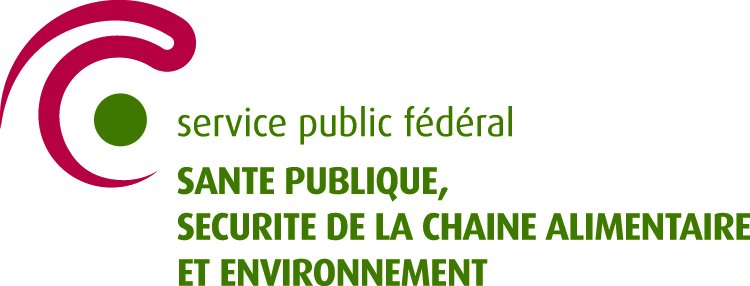 INFOPendant la durée du troisième programme pluriannuel (2019-2022), trois analyses des risques proactives seront demandées. L’une concerne les soins médicamenteux (thème obligatoire), une concerne un thème optionnel de pilier A (processus de soins) et une concerne un thème optionnel de pilier B (gestion des risques).Ce template concerne une analyse proactive des risques relatifs au thème choisi du pilier BVeuillez cocher ci-dessous le thème que votre hôpital a choisi :Nous vous demandons ci-après une explication plus détaillée de l’analyse proactive des risques de 2019 relatifs à l’autoagression. S’il vous plaît, faites cela de manière concise.Pendant la durée du troisième programme pluriannuel (2019-2022), trois analyses des risques proactives seront demandées. L’une concerne les soins médicamenteux (thème obligatoire), une concerne un thème optionnel de pilier A (processus de soins) et une concerne un thème optionnel de pilier B (gestion des risques).Ce template concerne une analyse proactive des risques relatifs au thème choisi du pilier BVeuillez cocher ci-dessous le thème que votre hôpital a choisi :Nous vous demandons ci-après une explication plus détaillée de l’analyse proactive des risques de 2019 relatifs à l’autoagression. S’il vous plaît, faites cela de manière concise.RAISON DE L’ANALYSE proactive des risquesDécrivez ci-dessous la raison de l’analyse proactive des risques relatifs au thème choisi.Décrivez ci-dessous la raison de l’analyse proactive des risques relatifs au thème choisi.Groupe cibleQuel était le groupe cible de l’analyse proactive des risques ?Quel était le groupe cible de l’analyse proactive des risques ?RISQUES DÉCELÉS PAR l’ANALYSE PROACTIVEQuels ont été les plus gros risques décelés par l’analyse proactive (maximum 3)Identifier une action sur la façon dont l’un de ces risques est géré.Quels ont été les plus gros risques décelés par l’analyse proactive (maximum 3)Identifier une action sur la façon dont l’un de ces risques est géré.IMPLICATION du PATIENT (*) OU DE SA FAMILLEDécrivez comment le patient ou sa famille ont été impliqués dansl’analyse proactive des risques relatifs au thème choisila formulation des actions d’améliorations par rapport au thème choisi(*) cela peut être aussi un expert de vécu ou un représentant du patientDécrivez comment le patient ou sa famille ont été impliqués dansl’analyse proactive des risques relatifs au thème choisila formulation des actions d’améliorations par rapport au thème choisi(*) cela peut être aussi un expert de vécu ou un représentant du patientMerci d’avoir rempli ce template. Veuillez-vous assurer que toutes les questions sont complétées. Si vous ne pouvez pas répondre à la question, veuillez indiquer « aucun » ou « pas fait ».Veuillez ajouter le template dans Survey Monkey (format WORD) avec le nom suivant :Numéro d’agrément — 013 — SGS 6Merci d’avoir rempli ce template. Veuillez-vous assurer que toutes les questions sont complétées. Si vous ne pouvez pas répondre à la question, veuillez indiquer « aucun » ou « pas fait ».Veuillez ajouter le template dans Survey Monkey (format WORD) avec le nom suivant :Numéro d’agrément — 013 — SGS 6